FEN BİLİMLERİ ENSTİTÜSÜ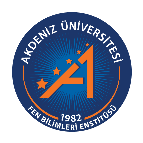  TEZ TESLİM TUTANAĞI………………………………………….. Anabilim Dalı Yüksek Lisans/Doktora öğrencisi …………………………………….. tarafından danışmanlığımda hazırlanan tezin şekilsel kontrolü “Fen Bilimleri  Enstitüsü Tez Yazım Kılavuzu” esas alınarak  yapılmış olup, tez savunmaya değer bulunmuştur.Danışmanın Adı Soyadı / Tarih, İmzaTez Enstitüye Teslim Edilmiştir.Teslim Eden                                                                                      Teslim Alan(Adı Soyadı/Tarih, İmza)                                                                 (Adı Soyadı/Tarih, İmza)Tezin Şekilsel Kontrolü Yapılmıştır.(Enstitü Personelinin Adı Soyadı/Tarih, İmza)Sınav Jürisi ve Enstitü Tarafından İstenen Düzeltmeler Tarafımca Yerine Getirilmiştir.Öğrencinin Adı Soyadı, Tarih, İmzaSınav Jürisi Tarafından İstenen Düzeltmeler Öğrenci Tarafından Yerine Getirilmiştir.Danışmanın Adı Soyadı/İmzaTezin Son Hali, Savunma Jüri Üyelerine Teslim Edilmiştir.(Öğrencinin Adı Soyadı, Tarih, İmza)                      (Danışmanın Adı Soyadı, Tarih, İmza)Tez Sayısı: Üniversitemiz BAP birimi tarafından destekleniyor ise; 90 gr. kâğıda basılmış 4 adet tez (desteklenmiyor ise 3 adet tez, 2 adet CD), 3 adet CD (pdf halinde-tek dosya olarak) ve Ulusal Tez Merkezine girilmiş olan Tez Veri Giriş Formu ile birlikte Enstitümüze teslim edilmesi gerekmektedir.Not:  Tezin ilk teslimi aşamasında, benzerlik oranı; alıntılar dahil en fazla %25 (%25 dahil) veya alıntılar hariç en fazla %20 (%20 dahil) olan ve  her sayfası danışman tarafından imzalanan “İntihal/Benzerlik Programı Raporunun” da Tez Teslim Tutanağı ile  birlikte Enstitümüze teslim edilmesi gerekmektedir.EvetHayırÖğrenci Ders ve SeminerKredisini Tamamlamıştır.Mezuniyet Şartına TabiEnstitü Personelinin(Adı Soyadı/Tarih, İmza)